Przepis na zdrową kanapkę i sokSkładniki:chleb razowymasłosałataszynkamozzarellaogórek zielonyrzodkiewkaczerwona paprykaszczypiorekpomarańczeChleb posmaruj masłem. Umyj warzywa. Wszystkie składniki ułóż na kanapce. Pomarańcze wysiśnij w sokowirówce. SMACZNEGO! :)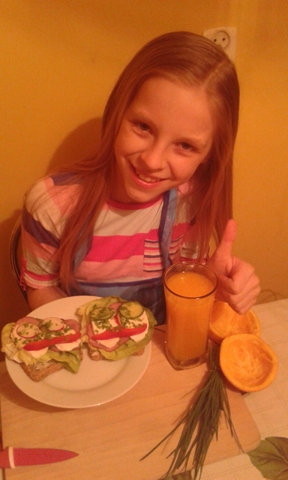 